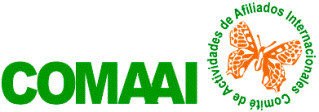 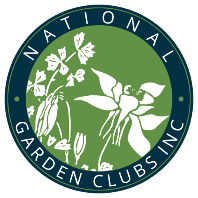 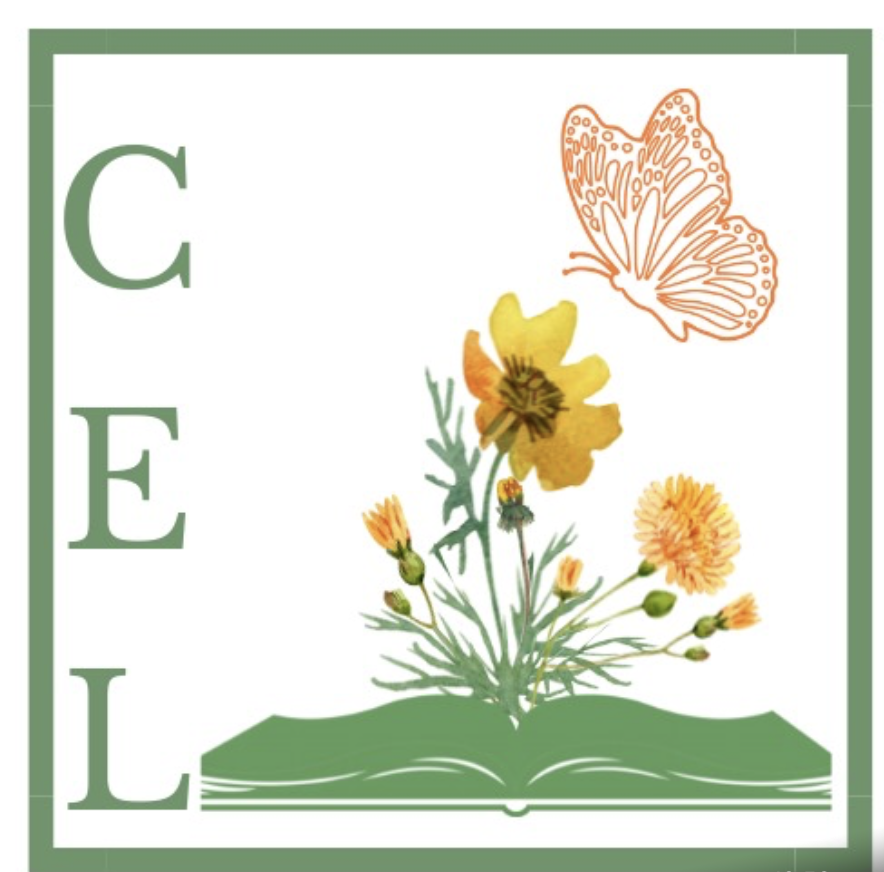     ARANCEL SISTEMA DE EDUCACIÓN CONTINUA CEL/COMAAI				     ofrecido por el               COMITÉ DE ESTUDIOS EN LÍNEA NGC/COMAAI NOMBRE DEL GRUPO ORGANIZADOR  NÚMERO REGISTRO NGC   NOMBRE DE LA PERSONA REPRESENTANTE  NIC   EMAIL  TELÉFONO CELULAR  PAÍS  INDIQUE EVENTO DEL CUAL ENVÍA EL PAGONOMBRE DE LA CONFERENCIA      FECHA DEL EVENTO:      FECHA DE AUTORIZACIÓN DEL REGISTRO  INDICACIONES DE PAGO:INCLUYA ( VEINTE) $ 20 USD POR PERSONA.CANTIDAD DE PERSONAS   CANTIDAD TOTAL DE PAGO   FECHA DE ENVÍO DEL PAGO   NOMBRE Y CARGO DE LA PERSONA QUE ENVÍA  ESTE PAGO.ESTE PAGO  SERÁ RECIBIDO POR LA TESORERA COMAAI. INDICACIONES. En México: Depósito a Ban Regio Cta #070 03991 001 1o Transferencia: Clave 05 88 13 70 03 99 10 01 18  El cambio del dólar es al día de pago.Desde el Extranjero:Podrás pagar a través del siguiente link de PayPal .Ingresar la cantidad a pagar en la página.(Si no funciona la liga, la pueden copiar y pegar en su navegador).http://www.paypal.me/COMAAIEDH 								                                                                                                SW/PN/HG Junio/2024.